Portant réglementation temporaire de la circulationSur la RD 20 route des MakesAu PR 8+870Sur le territoire de la Commune de Saint-LouisLE PRESIDEAr'T DU CONSEIL DEPARTEMENTAL DE LA REUNION,VU le code général des collectivités territoriales et notamment l'article L 3221.4 VU le code de la route et notamment les articles R. 411-25, R. 411-8 et R. 413-1VU l'instruction interministérielle sur la signalisation routière, livre 1, quatrième partie, Signalisation de prescription et livre 1, huitième partie, Signalisation temporaire ;VU la décision du Conseil Départemental en date du 01 juillet 2021 relatif à l'élection de Monsieur Cyrille MELCHIOR en qualité de Président du Conseil Départemental ;VU l'arrêté de Monsieur le Président du Conseil Départemental en date du 12 juillet 2021 portant délégation de signature pour le Responsable de l'UTR sud ;Sur proposition du Directeur Général des Services du Département ;CONSIDERANT que pour permettre à l'entreprise SARL MCR, de réaliser des travaux de fouille pour la pose d'un 4 PVC 60 et pose d'armoire FTTH, sur la RD 20, il y a lieu de réglementer de la circulation.ARRETEARTICLE 1 : à compter du 26 juin jusqu'au 21 juillet 2023, sur la RD, la circulation est soumise aux prescriptions définies ci-dessous :La circulation des véhicules est alternée et réglée par piquets K10 ou feux tricolores.La vitesse maximale autorisée est fixée à 50 km/h.Le dépassement des véhicules est interditL'arrêt et le stationnement sont interdits.Ces dispositions sont applicables de 8h00 à 15h00 selon les besoins du chantier.CONSEIL DEPARTEMENTAL DE LA REUNIONDIRECTION DES ROUTES DEPARTEMENTALES - Service Exploitations des Routes / Unité Territoriale Routière Sud211, rue Lambert- 97450 Saint-Louis - Tél. : 0262 26 10 37 - Télécopie : 0262 26 85 36Site Internet : http://www.departement974.fr
Page 2 sur 2ARTICLE 2 : La signalisation réglementaire conforme aux dispositions de l'Instruction Interministérielle sur la signalisation routière (livre 1, quatrième partie, Signalisation de prescription et livre 1, huitième partie, Signalisation temporaire ) sera mise en place par l'entreprise SARL MCR.ARTICLE 3 : Les dispositions définies par le présent arrêté prendront effet le jour de la mise en place de la signalisation.ARTICLE - Monsieur le Président du Conseil Départemental de la Réunion ; - Monsieur Le Sous- Préfet de Saint Pierre ;Madame la Maire de la commune de Saint-Louis ;Monsieur le Responsable de l'UTR sud ;Monsieur le Directeur Départemental de la Sécurité Publique ;Monsieur le Colonel Commandant le Groupement de Gendarmerie du Sud de l'Océan Indien ;Monsieur le Directeur de SARL MCR ;Sont chargés, chacun en ce qui le concerne, de l'exécution du présent arrêté qui sera enregistré, communiqué partout où besoin sera, et publié dans le recueil des Actes Administratifs du Département au siège du Conseil départemental - 2, rue de la Source à Saint-Denis.Fait à Saint-Louis le, 21 juin 2023Le Président du Conseil DépartementalEt par délé'UTR sud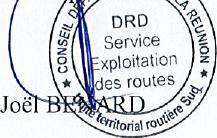 CONSEIL DEPARTEMENTAL DE LA REUNIONDIRECTION DES ROUTES DEPARTEMENTALES - Service Exploitations des Routes / Unité Territoriale Routière Sud211. rue Lambert- 97450 Saint-Louis - Tél. : 0262 26 10 37 - Télécopie : 0262 26 85 36Site Internet : lutp://www.departement974.fr
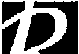 Page 1 sur 2Mis en ligne le 22 juin 2023DÉPARTEMENTRéaiiionDÉPARTEMENTRéaiiionDÉPARTEMENTRéaiiionPage 1 sur 2Mis en ligne le 22 juin 2023Réf : DRD UTR SUD DPR URBAN-2023-06-21-14682ARRETE CIRC N°2023UTRST78Réf : DRD UTR SUD DPR URBAN-2023-06-21-14682ARRETE CIRC N°2023UTRST78Réf : DRD UTR SUD DPR URBAN-2023-06-21-14682ARRETE CIRC N°2023UTRST78ARTICLE4 : Les dispositions définies par le présent arrêté annulent et remplacent toutes les dispositions contraires antérieures.